Publicado en Madrid el 26/01/2022 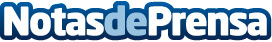 50 millones de impactos positivos para 2030, el reto de Herbalife NutritionEl Informe de Responsabilidad Global muestra los más de 3,8 millones de impactos positivos alcanzados por Herbalife Nutrition en 2020. Para 2030, año en el que la compañía cumple su 50º aniversario, se han marcado un reto: conseguir 50 millones de impactos positivos en materia social, ambiental y filantrópicaDatos de contacto:Cristina Villanueva Marín664054757Nota de prensa publicada en: https://www.notasdeprensa.es/50-millones-de-impactos-positivos-para-2030-el Categorias: Internacional Nacional Nutrición Solidaridad y cooperación Recursos humanos http://www.notasdeprensa.es